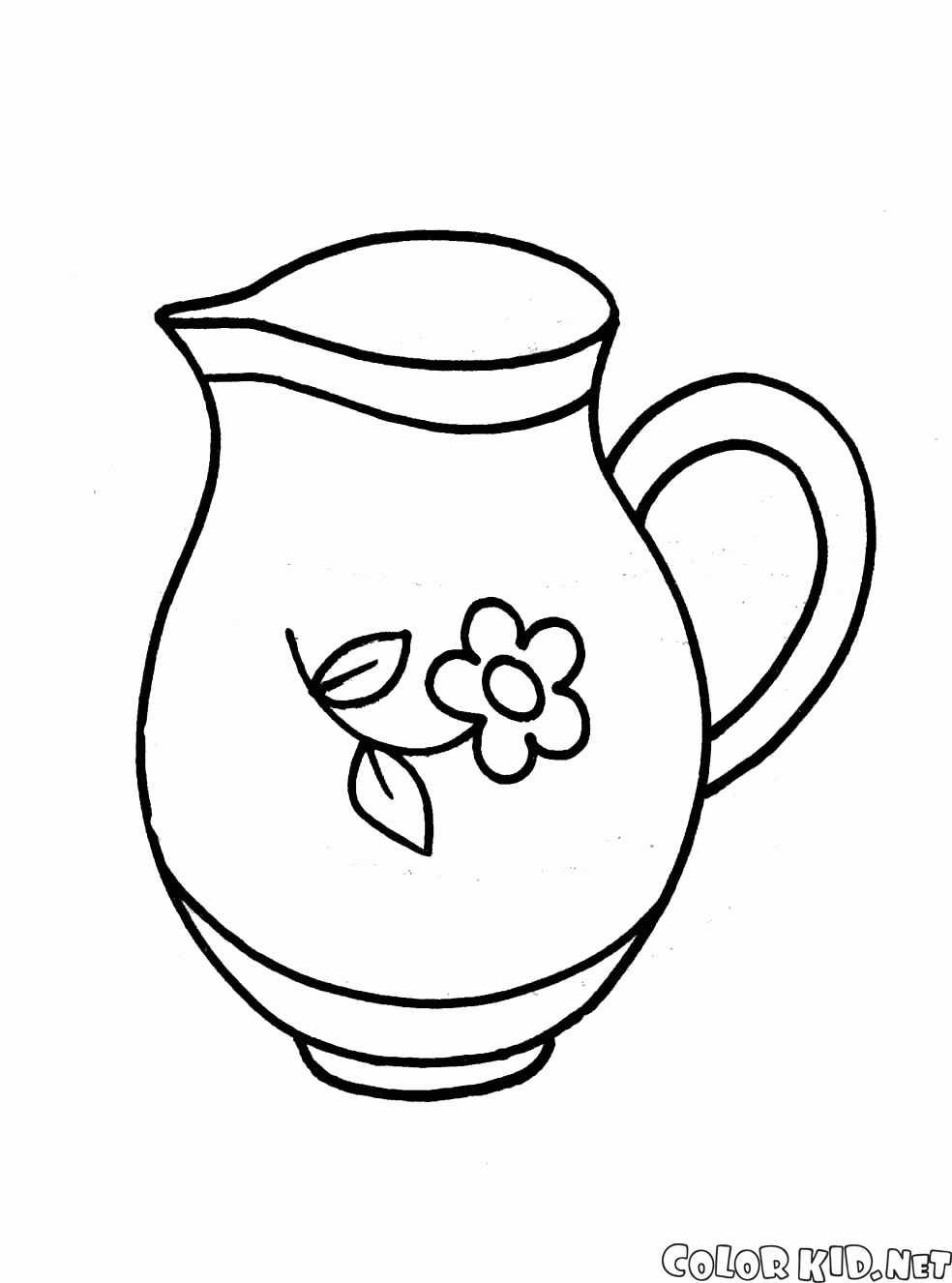 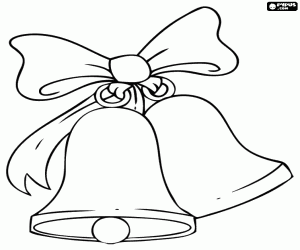 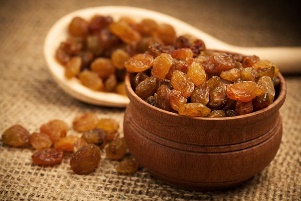 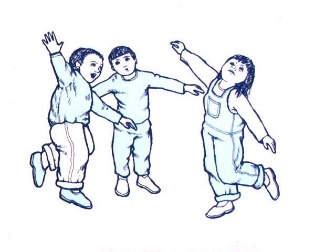 Podpisz obrazki odpowiednimi wyrazami: koledzy, dzbanek, rodzynki, dzwonki.Uzupełnij poniższą tabelkęwyrazIlość sylabIlość literIlość głosekkoledzydzbanekrodzynkidzwonki